Título em português: em negrito, letras minúsculas e apenas a inicial maiúscula (até 15 palavras) NÃO PREENCHER. A AVALIAÇÃO É DUPLO CEGO Primeiro Autor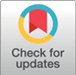 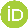 Instituição, Cidade, UF, PaísSegundo AutorInstituição, Cidade, UF, PaísTerceiro AutorInstituição, Cidade, UF, PaísResumoOs resumos (em fonte Arial, espaço simples, 11pt.), em parágrafo único, devem ter no mínimo 100 e no máximo 150 palavras. São acompanhados de três a cinco palavras-chave, separadas por ponto e com iniciais maiúsculas. As palavras-chave devem, preferencialmente, constar no Thesaurus Brasileiro da Educação: http://pergamum.inep.gov.br/pergamum/biblioteca/pesquisa_thesauro.php?resolution2=1024_1  Palavras-chavePrimeira Palavra. Segunda Palavra. Terceira Palavra. Quarta Palavra. Título em inglês: em negrito, letras minúsculas e apenas a inicial maiúscula (até 15 palavras)AbstractOs resumos (em fonte Arial, espaço simples, 11pt.), em parágrafo único, devem ter no mínimo 100 e no máximo 150 palavras. São acompanhados de três a cinco palavras-chave, separadas por ponto e com iniciais maiúsculas. As palavras-chave devem, preferencialmente, constar no Thesaurus Brasileiro da Educação.KeywordsPrimeira Palavra. Segunda Palavra. Terceira Palavra. Quarta Palavra.Título em espanhol: em negrito, letras minúsculas e apenas a inicial maiúscula (até 15 palavras)ResumenOs resumos (em fonte Arial, espaço simples, 11pt.), em parágrafo único, devem ter no mínimo 100 e no máximo 150 palavras. São acompanhados de três a cinco palavras-chave, separadas por ponto e com iniciais maiúsculas. As palavras-chave devem, preferencialmente, constar no Thesaurus Brasileiro da Educação.Palabras clavePrimeira Palavra. Segunda Palavra. Terceira Palavra. Quarta Palavra.1 	IntroduçãoOs artigos devem ser encaminhados em arquivo Word for Windows, versão 6.0 ou superior, com extensão (.doc), em fonte Arial, tamanho 12, em folha de formato A4, com espaçamento 1,5 entre linhas, margens superior, inferior e laterais de 2,5 cm. Os artigos devem ter a extensão mínima de 15 páginas e máxima de 22 laudas.No texto não deve conter qualquer identificação do autor e coautores. Esses dados, assim como vínculo institucional, formação e e-mail compõem os metadados, que devem ser preenchidos total e corretamente no momento do cadastro do autor para a continuidade do processo de submissão do artigo. Antes do seu, deve-se conferir se todos os autores estão cadastrados na plataforma da revista com seus respectivos metadados inseridos. Importa esclarecer que é obrigatório o preenchimento dos seguintes campos: nome completo, e-mail, país, URL do Lattes (em caso de brasileiros), ORCID, afiliação institucional e minicurrículo.Os manuscritos poderão possuir no máximo três autores(as), igualmente responsáveis pelo artigo, salvo excepcionalidades justificadas, sendo pelo menos um com título de doutor(a). É estritamente necessário informar as contribuições de cada autor no ato da submissão, opção "comentários ao editor". Adota-se o sistema de especificação CRediT, que considera 14 diferentes papéis de autoria ou contribuições que podem ser informados: Administração do Projeto, Análise Formal, Conceituação, Curadoria de Dados, Escrita – Primeira Redação, Escrita – Revisão e Edição, Investigação, Metodologia, Obtenção de Financiamento, Recursos, Software, Supervisão, Validação e Visualização. O Guia SciELO de Uso da Especificação CRediT detalha a aplicação de cada contribuição. Não publicamos artigos puramente teóricos ou relatos de experiência, os artigos de revisão devem ser de natureza: revisão sistemática de literatura, estado da questão ou estado da arte.A Revista Educação & Formação não publica artigo de um(a) mesmo(a) autor(a) com intervalo menor que um ano, ou seja, os autores só poderão submeter artigos após um ano da última publicação. Para autores vinculados à UECE, esse intervalo é maior, ou seja, só poderão submeter artigos após três anos da última publicação.Os artigos devem conter introdução, metodologia bem definida, resultados, discussão e considerações finais.As notas devem ser usadas, somente quando estritamente necessário para algum esclarecimento, no fim do texto. Seus textos devem ser sucintos, corpo 10, alinhados à esquerda com espaçamento simples. Elas devem ser apresentadas em algarismos arábicos, com numeração única e consecutiva para todo o artigo.No caso de pesquisas envolvendo seres humanos, que seja encaminhado, em documento suplementar, os Termos de Consentimento Livre e Esclarecidos – TCLE, correspondentes aos sujeitos da pesquisa ou o parecer de aprovação do comitê de ética. Em conformidade com as boas práticas da ciência aberta, informamos que é necessário mencionar quaisquer conflitos de interesses existentes, bem como inserir o referenciamento e a disponibilização dos dados utilizados e gerados pela pesquisa, código de programa de processamentos de dados e outros materiais subjacentes ao texto para efeitos de avaliação, reuso e reprodutibilidade. Recomenda-se a utilização de referencial teórico atualizado, pelo menos 50% das referências devem ser dos últimos 5 (cinco) anos.As notas de rodapé são utilizadas quando estritamente necessárias, em até três linhas, fonte 10. 2 	MetodologiaDescrever como foi desenvolvido o estudo, de modo a permitir sua replicação. Pode conter informações referente: a abordagem da pesquisa, ao tipo de estudo, ao local em que foi desenvolvida, aos sujeitos que colaboraram, ao instrumento de coleta de dados, a técnica de análise dos dados e aos aspectos éticos. 3. Resultados e DiscussãoPodem vir juntos em um único tópico ou separados.No caso de citações diretas ou literais o nome do autor fora e dentro de parênteses tem apenas a inicial maiúscula (Autor, data, página). As citações maiores que três linhas, inserir recuo 4cm, espaçamento simples, letra Arial 11pt. O ponto final deve ser usado para encerrar a frase e não a citação. Quando for uma citação de determinado autor, pode-se usar de duas maneiras:O filósofo alemão Edmund Husserl (1859-1938), buscando romper com a orientação positivista da sua época, propôs um método filosófico de conhecimento da realidade baseado no empirismo que levasse o sujeito a conhecer, a partir da experiência das realidades e assuntos concretos vividos pelos sujeitos, à essência das coisas de forma consciente (Ferreira, 2015, p. 7).Ou, segundo Ferreira (2015, p. 7):O filósofo alemão Edmund Husserl (1859-1938), buscando romper com a orientação positivista da sua época, propôs um método filosófico de conhecimento da realidade baseado no empirismo que levasse o sujeito a conhecer, a partir da experiência das realidades e assuntos concretos vividos pelos sujeitos, à essência das coisas de forma consciente.No caso de citação literal de entrevistas não publicadas, colocar em itálico:Na parte final da aula, todos sentam em círculo e a educadora faz um debate, onde levanta questões como a impressão da experiência, se preferiu fazer ou receber a massagem e como se sentiu cuidando do outro. Muitas das crianças mais novas não respondem; boa parte responde coisas como ‘legal’, ‘bom’. Um aluno responde: ‘Me senti alegre por dentro’. (Noema 3 – Visita à Oficina Expressão Corporal Acordando o Amor).Para citação literal menor que três linhas, colocar entre aspas: “[...] o valor à vida; a dignidade humana; a não violência; e a solidariedade social” (Ferreira, 2019, p. 31). Para supressões utiliza-se reticências entre colchete. 5 	Considerações finaisRetome seu problema de pesquisa para respondê-lo, de modo a cumprir seu objetivo de pesquisa. Sintetize os principais resultados e lance luz às discussões mais importantes. Explicite com o estudo colabora para ampliar o conhecimento já produzido no campo educacional. Informe as limitações da sua pesquisa e possíveis sugestões. 6 ReferênciasAs referências devem seguir as normas da ABNT e estar inseridas ao final do texto em ordem alfabética, com espaço entre linhas simples, e um “enter” separando cada referência. Não esquecer que as referências precisam ser inseridas dessa maneira no sistema da revista, durante a submissão do artigo. Não utilizar travessão, deve-se repetir o nome do autor. Prioriza-se a publicação de artigos de leitores da revista, logo sugere-se considerar os textos publicados na Educação & Formação para dialogar com a discussão dos seus resultados de pesquisa.Exemplos:LivroFIALHO, Lia Machado Fiuza; LOPES, Tânia Maria Rodrigues (Org.). Docência e formação: percursos e narrativas. 1. ed. Fortaleza: EdUECE, 2017. 198p.Capítulo de livroFERREIRA, A. V. As práticas em educação social baseadas na Pedagogia da Convivência e nos Direitos Humanos. In: FERREIRA, A. V. Pedagogia Social: lugar de (re)existência. Curitiba: CRV, 2019. p. 23-41.ArtigoVASCONCELOS, José Gerardo; FIALHO, Lia Machado Fiuza; LOPES, Tânia Maria Rodrigues. Educação e liberdade em Rousseau. Educação & Formação, v. 3, n. 8, p. 210-223, 2018. Disponível em: https://revistas.uece.br/index.php/redufor/article/view/278/206 Acesso em: 02 jan. 2020.Tese e dissertaçãoMOTA, Maria Danielle Araújo. Laboratórios de Ciências/Biologia nas escola públicas do estado do Ceará (1997-2017): realizações e desafios. Tese (Doutorado em Educação) ─ Pós-Graduação em Educação, Universidade Federal do Ceará, Fortaleza, 2019. Disponível em: http://www.repositorio.ufc.br/handle/riufc/45994 Acesso em 06 de jan. 2020.COSTA, Maria Aparecida Alves da. Maria Cinobelina Alves: docência na Escola Normal (1981-1988). Dissertação (Mestrado em Educação) ─ Programa de Pós-Graduação em Educação, Universidade Estadual do Ceará, Fortaleza, 2019. Disponível em: http://www.uece.br/ppge/noticias/dissertacoes/ Acesso em 06 de jan. 2020.MonografiaOLIVEIRA, Antonio Elinaldo Alves de. A importância pelo ensino de educação à distância pela utilização da plataforma Moodle. Fortaleza, 2018. Monografia (Especialização em Educação à distância: fundamentos e ferramentas) - Universidade Estadual do Ceará, 2018. Trabalho apresentado em congressoMENDES, Marcia Cristiane Ferreira; COSTA, Maria Aparecida Alves da; FIALHO, Lia Machado Fiuza; BRANDENBURG, Cristina. Iolanda dos Santos Mendonça: la participación de las mujeres en los movimientos indígenas (1970-2000). In: VIII Encuentro Internacional de Historia Oral Y Memorias, 2019, Bogotá. Anais do VIII Encuentro Internacional de Historia Oral Y Memorias. Bogotá, 2019. p. 1-12. Disponível em https://www.historiaoral.org.br/conteudo/view?ID_CONTEUDO=103 Acesso em 06 de jan. 2020.EntrevistaLÚCIO. Entrevista. Fortaleza, 17 maio. 2015.Artigo ou matéria de JornalOLIVEIRA, Sara. Como os jovens sentem os livros e a cidade. O Povo, Fortaleza, 16 de agosto de 2019. Seção O Povo Educação. Disponível em: https://digital.opovo.com.br/opovoeducacao/. Acesso em: 06 de jan. 2020.Documentos eclesiásticosFREGUESIA DA GLORIOSA Sant'Ana do Seridó. Termo de matrimônio de Ana Joaquina do Sacramento e Francisco Correia d'Avila. Vila Nova do Príncipe, 1812. In: MEDEIROS FILHO, Olavo de. Velhas famílias do Seridó. Brasília: Centro Gráfico do Senado Federal, 1981.FREGUESIA DA GLORIOSA Sant'Ana do Seridó. Assento de óbito de Caetano Barbosa de Araújo. Vila Nova do Príncipe, 1842. In: MEDEIROS FILHO, Olavo de. Velhas famílias do Seridó. Brasília: Centro Gráfico do Senado Federal, 1981.TestamentoSILVA, Caetano de Souza. Testamento.Legislação educacional, Constituição, mensagem governamentalBRASIL. Decreto nº 19.444, de 01 de dezembro de 1930. Dispõe sobre os serviços que ficam a cargo do Ministério da Educação e Saúde Pública, e dá outras providências. Disponível em: Acesso em: 13 fev. 2013.BRASIL. Constituição dos Estados Unidos do Brasil (10 de novembro de 1937). Disponível em: Acesso em: 26 mar. 2013.BRASIL. Decreto-Lei nº 4.958, de 14 de novembro de 1942. Institui o Fundo Nacional do Ensino Primário e dispõe sobre o Convênio Nacional de Ensino Primário. Disponível em: Acesso em: 25 mar. 2013.Ao final do texto, após aprovação, serão inseridos, pelo diagramador, os metadados que devem constar na plataforma da revista (inseridos no ato da submissão do texto). Não preencher os dados que seguem.Não preencher editor, pareceristas, QR code e datas de recebimento e aprovação.